 П О С Т А Н О В Л Е Н И Е26 июня 2024 года	 	         г. Лангепас     (ул. Дружбы народов, 20, каб.121)	Мировой судья судебного участка № 2 Лангепасского судебного района ХМАО-Югры Красников А.В., исполняющий обязанности мирового судьи судебного участка № 1 Лангепасского судебного района ХМАО-Югры, с участием лица, в отношении которого ведется производство по делу об административном правонарушении Чобану М.А.,рассмотрев в открытом судебном заседании дело об административном правонарушении № 5-593-1801/2024 в отношении Чобану Максима Андреевича, в совершении административного правонарушения, предусмотренного ч.3 ст.12.12 Кодекса РФ об административных правонарушениях,установил:Чобану М.А., будучи привлеченным к административной ответственности по ч. 1 ст. 12.12 КоАП РФ на основании постановления по делу об административном правонарушении от 17.04.2023 № 18810586230417003362,  27.03.2024 в 11:05 час. в районе стр. 43 по ул. Югорский тракт г. Сургута, управляя транспортным средством Мазда 6 с государственным регистрационным знаком совершил проезд на запрещающий сигнал светофора, чем повторно совершил нарушение, предусмотренное ч. 1 ст. 12.12 КоАП РФ, то есть совершил административное правонарушение, ответственность за которое предусмотрена ч. 3 ст. 12.12 КоАП РФ - повторное совершение административного правонарушения, предусмотренного частью 1 статьи 12.12 Кодекса РФ об административных правонарушениях.В судебном заседании Чобану М.А. вину в совершенном административном правонарушении признал, в содеянном раскаялся. Изучив представленные в материалы дела письменные доказательства, считаю, что вина Чобану М.А. в совершении указанного правонарушения установлена и подтверждается совокупностью исследованных в судебном заседании следующих доказательств:протоколом об административном правонарушении 86 ХМ № 566783 от 27.03.2024, в котором отражены обстоятельства совершения правонарушения, предусмотренного ч. 3 ст. 12.12 КоАП РФ;копией постановления от 17.04.2023 № 18810586230417003362 по делу об административном правонарушении в отношении Чобану М.А. по ч. 1 ст. 12.12 КоАП РФ, вступившего в законную силу 29.04.2023 (штраф оплачен);	видеозаписью факта совершения правонарушения;	иными письменными материалами дела. В силу п. 1.3 ПДД РФ участники дорожного движения обязаны знать и соблюдать относящиеся к ним требования Правил, сигналов светофоров, знаков и разметки, а также выполнять распоряжения регулировщиков, действующих в пределах предоставленных им прав и регулирующих дорожное движение установленными сигналами. В соответствии с пунктом 6.2. Правил дорожного движения РФ, круглые желтый и красный сигналы светофора запрещают движение.Изучив и оценив все доказательства по делу в их совокупности, прихожу к выводам о том, что вина Чобану М.А. в повторном проезде на запрещающий сигнал светофора полностью доказана, а его действия правильно квалифицированы по ч. 3 ст. 12.12 КоАП РФ.Обстоятельством, смягчающим административную ответственность, следует учесть признание вины и раскаяние в содеянном.К обстоятельствам, отягчающим административную ответственность, следует отнести повторное совершение правонарушения в области дорожного движения.При назначении административного наказания судья принимает во внимание обстоятельства и характер совершенного административного правонарушения, личность виновного, и полагаю возможным назначить Чобану М.А. наказание в виде административного штрафа.На основании изложенного, руководствуясь частью 1 статьи 29.10, статьёй 29.11 Кодекса РФ об административных правонарушениях, мировой судья,постановил:Чобану Максима Андреевича признать виновным в совершении административного правонарушения, предусмотренного частью 3 статьи 12.12 Кодекса Российской Федерации об административных правонарушениях и назначить ему наказание в виде административного штрафа в размере 5 000 руб.Штраф перечислить на реквизиты: УФК по Ханты-Мансийскому автономному округу – Югре (УМВД России по ХМАО-Югре), ИНН 8601010390, КПП 860101001, ОКТМО 71872000, р/с 03100643000000018700, банк получателя: РКЦ Ханты-Мансийск//УФК по Ханты-Мансийскому автономному округу - Югре г. Ханты-Мансийск, БИК 007162163, КБК 18811601123010001140, УИН 18810486240320011402.Постановление может быть обжаловано в течение десяти суток со дня получения копии настоящего постановления в Лангепасский городской суд путем подачи жалобы через мирового судью судебного участка № 1 Лангепасского судебного района ХМАО-Югры, либо непосредственно в Лангепасский городской суд ХМАО-Югры.Мировой судья							Красников А.В. Копия верна. Мировой судья					Красников А.В.О П Р Е Д Е Л Е Н И Е24 июня 2024 года	                  			г. Лангепас	Мировой судья судебного участка № 2 Лангепасского судебного района ХМАО-Югры Красников А.В., исполняющий обязанности мирового судьи судебного участка № 1 Лангепасского судебного района ХМАО-Югры, ознакомившись с материалами дела об административном правонарушении, предусмотренном ч. 3 ст. 12.12 КоАП РФ, в отношении Чобану М.А.,установил:        обстоятельств, исключающих возможность рассмотрения дела, равно как и обстоятельств, исключающих производство по делу, не усматривается.	Руководствуясь пунктами 1-2 ч. 1 ст. 29.4 Кодекса Российской Федерации об административных правонарушениях, мировой судья определил:назначить в зале судебных заседаний в помещении судебных участков Лангепасского судебного района Ханты-Мансийского автономного округа – Югры открытое судебное заседание по рассмотрению дела об административном правонарушении, предусмотренного ч. 3 ст. 12.12 КоАП РФ, в отношении Чобану М.А. на 09:05 час. 26.06.2024.В судебное заседание вызвать Чобану М.А.Мировой судья 							         Красников А.В.	Направляю копию постановления о назначении Чобану М.А. административного наказания по ч. 3 ст. 12.12 КоАП РФ. Приложение: на 1 л.Мировой судья                                         Красников А.В. 	Направляю копию постановления о назначении Чобану М.А. административного наказания по ч. 3 ст. 12.12 КоАП РФ. Приложение: на 1 л.Мировой судья                                        Красников А.В. 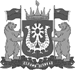 РОССИЙСКАЯ ФЕДЕРАЦИЯХАНТЫ-МАНСИЙСКИЙАВТОНОМНЫЙ ОКРУГ – ЮГРАСУДЕБНЫЙ УЧАСТОК № 1ЛАНГЕПАССКОГО СУДЕБНОГОРАЙОНАМИРОВОЙ СУДЬЯул. Дружбы Народов д. 20, г. ЛангепасХанты-Мансийский автономныйокруг –Югра, 682672тел. 8(34669) 2-30-33, факс 8(34669) 2-37-88langepas1@mirsud86.ru___________№ 5-____-1801/2024ОГИБДД УМВД России по г. СургутуЧобану М.А.  г.Лангепас, ул. Ленина, д.84а, кв.30РОССИЙСКАЯ ФЕДЕРАЦИЯХАНТЫ-МАНСИЙСКИЙАВТОНОМНЫЙ ОКРУГ – ЮГРАСУДЕБНЫЙ УЧАСТОК № 1ЛАНГЕПАССКОГО СУДЕБНОГОРАЙОНАМИРОВОЙ СУДЬЯул. Дружбы Народов д. 20, г. ЛангепасХанты-Мансийский автономныйокруг –Югра, 682672тел. 8(34669) 2-30-33, факс 8(34669) 2-37-88langepas1@mirsud86.ru___________№ 5-____-1801/2024ОГИБДД УМВД России по г. СургутуЧобану М.А.  г.Лангепас, ул. Ленина, д.84а, кв.30